    RIACCENDETE IL SALDATORE    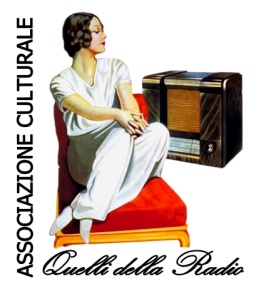 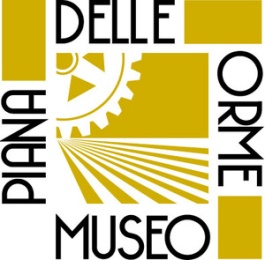 GARA DI AUTOCOSTRUZIONE  3° edizioneMUSEO “PIANA DELLE ORME”  16 – 17 - 18 FEBBRAIO 2018SCHEDA N°                          SINGOLO        GRUPPO         JUNIOR        SENIORDA COMPILARE A CURA DELL’ORGANIZZAZIONEDA COMPILARE A CURA DEL PARTECIPANTEGENERALITA’:                                                                                                  DATA DI NASCITA:INDIRIZZO:TEL.:                                               e-mail:OGGETTO CONSEGNATO:ALLEGATI ANNESSI:DICHIARO DI AVER LETTO INTEGRALMENTE IL REGOLAMENTO CHE ACCETTO SENZA RISERVE.PIANA DELLE ORME li                                   IL PARTECIPANTE: Autorizzo l’Associazione culturale “Quelli della Radio” a pubblicare integralmente sul sito: www.quellidellaradio.it  quanto da me realizzato ed esposto ed utilizzarlo in vario modo, ma comunque senza scopo di lucro e senza alcun compenso per il sottoscritto o per il gruppo che rappresento.PIANA DELLE ORME li                                   IL PARTECIPANTE: SI DICHIARA DI AVER RICEVUTO QUANTO SOPRA DESCRITTOPIANA DELLE ORME li                                   PER L’ORGANIZZAZIONE: SI DICHIARA DI AVER RITIRATO QUANTO SOPRA DESCRITTOPIANA DELLE ORME li                                   IL PARTECIPANTE: 